筑巢引龙凤 才智汇船山2021年遂州英才组团招聘空中宣讲活动活动介绍：2021年遂州英才组团招聘活动是四川省遂宁市急需紧缺人才引进的品牌活动，自2013年启动以来，遂州英才组团招聘招才引才脚步遍布全国50多所知名高校，广揽天下英才1.2万余名。筑巢引龙凤 才智汇船山｜2021年遂州英才组团招聘船山专场空中宣讲活动是遂宁市船山区依托智联招聘空中宣讲平台，以“战疫情，促就业”为目的，面向全国发布岗位需求、介绍人才发展环境，吸引集聚更多有志之才来遂发展、创业、安居。活动议程：11月16日15:00，共321个事业岗位、105个重点企业岗位，参加线上带岗直播，计划招录各类人才1088人。空中宣讲会投入口：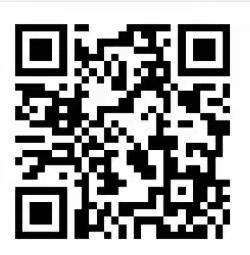 https://xjh.zhaopin.com/app?view=%2Fmeeting%2F6451#/meeting/6451事业单位岗位信息：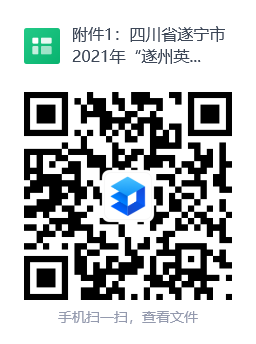 https://kdocs.cn/l/cl10JbZce4yb重点企业岗位信息：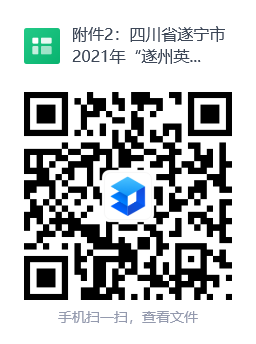 https://kdocs.cn/l/cbmh5EaGgp2s活动流程安排活动流程安排14:50-15:00暖场：播放引才宣传片《智领成渝之星 才享遂心康宁》15:00-15:03介绍空中宣讲活动15:03-15:10观看船山区城市宣传片《又见船山》15:10-15:20船山区人才发展环境推介15:20-15:22幸运抽奖15:22-15:30人才代表交流发言15:30-15:35幸运抽奖